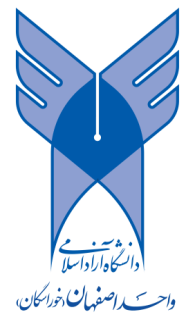 صورت جلسه دفاعبا تاییدات خداوند متعال جلسه دفاع از رساله مقطع                                    در رشته                        تحت عنوان:                                        با حضور استاد راهنما، استاد مشاور و هیات داوران در دانشگاه آزاد اسلامی واحد اصفهان(خوراسگان) در تاریخ          تشکیل گردید.در این جلسه، پایان نامه / رساله با موفقیت مورد دفاع قرار گرفت  نیاز به تکرار دفاعیه دارد. □∗∗∗  «اطلاعات این قسمت حتما توسط کارشناس پژوهشی گروه / دانشکده تکمیل گردد» ∗∗∗نمره حاصل از ارزشیابی مقاله / مقالات دانشجو برابر ضوابط(تا سقف 2 نمره)     محاسبه و نمره نهایی پایان نامه / رساله (مجموع نمره دفاع و مقاله) به عدد            به حروف               با درجه  عالی به تصویب رسید.تایید کارشناس پژوهشی گروه / دانشکده ............................ امضای رئیس گروه / دانشکده ..............................................................∗∗∗  «این فرم بدون امضای مسئولین ذیربط و مهر دانشگاه فاقد اعتبار است» ∗∗∗نمره : با امتیاز: عالی بسیار خوب ضعیف□(بدون احتساب نمره مقاله) دریافت نمود.استاد راهنما:استاد مشاورنماینده گروه آموزشینماینده گروه آموزشیمنتخب گروه آموزشینماینده شورای پژوهشی